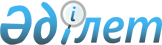 Об установлении ограничительных мероприятий на территории зимовки "Айтжан" населенного пункта Белдеутас Касым Аманжоловского сельского округа
					
			Утративший силу
			
			
		
					Постановление акимата Каркаралинского района Карагандинской области от 29 июня 2016 года № 150. Зарегистрировано Департаментом юстиции Карагандинской области 14 июля 2016 года № 3897. Утратило силу постановлением акимата Каркаралинского района Карагандинской области от 13 сентября 2016 года № 210      Сноска. Утратило силу постановлением акимата Каркаралинского района Карагандинской области от 13.09.2016 № 210.

      В соответствии с подпунктом 18) пункта 1 статьи 31 Закона Республики Казахстан от 23 января 2001 года "О местном государственном управлении и самоуправлении в Республике Казахстан", подпунктом 9) пункта 2 статьи 10 Закона Республики Казахстан от 10 июля 2002 года "О ветеринарии" и приказа Министра сельского хозяйства Республики Казахстан от 29 июня 2015 года № 7-1/587 "Об утверждении Ветеринарных (ветеринарно-санитарных) правил" (зарегистрирован в Реестре государственной регистрации нормативных правовых актов за № 11940), акимат Каркаралинского района ПОСТАНОВЛЯЕТ:

      1. В связи с возникновением заболеваний инфекционный ринотрахеит и вирусная диарея среди крупного рогатого скота установить ограничительные мероприятия на территории зимовки "Айтжан" населенного пункта Белдеутас Касым Аманжоловского сельского округа.

      2.1Провести ветеринарно-санитарные, оздоровительные и ограничительные мероприятия в соответствии с действующим законодательством Республики Казахстан.

      3. Контроль за исполнением настоящего постановления возложить на заместителя акима Каркаралинского района Б.М. Токмурзина.

      4. Настоящее постановление вводится в действие со дня его первого официального опубликования.



      СОГЛАСОВАНО



      29 июня 2016 года


					© 2012. РГП на ПХВ «Институт законодательства и правовой информации Республики Казахстан» Министерства юстиции Республики Казахстан
				
      Аким Каркаралинского района

К.М. Максутов

      Исполняющий обязанности
руководителя государственного учреждения
"Каркаралинская районная территориальная
инспекция комитета ветеринарного контроля
и надзора Министерства сельского
хозяйства Республики Казахстан"

Е.К. Аймаганбетов
